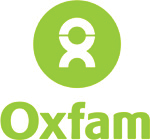 External AdvertOxfam is a global movement of people working together to end the injustice of poverty.That means we tackle the inequality that keeps people poor. Together we save, protect and rebuild lives. When disaster strikes, we help people build better lives for themselves, and for others. We take on issues like saving lives, governance and peace building, education, land rights and discrimination against women. And we won’t stop until every person on the planet can enjoy life free from poverty.We are an international confederation of 19 organizations (affiliates) working together with partners and local communities in the areas of humanitarian, development and campaigning, in more than 90 countries. All our work is led by three core values: Empowerment, Accountability, Inclusiveness. To read more about our values please click hereThe RoleOxfam has been working in South Sudan since 1983. Our Programmatic Strategy concentrates on saving lives, Resilient Livelihoods, Advancing Gender Justice and Good Governance and Active Citizenship through a full spectrum platform that includes humanitarian response, recovery and resilience, long term development and policy and advocacy. Oxfam currently operates via seven area offices nine former states (Upper Nile, Jonglei, Lakes, Eastern Equatoria, Central Equatoria, Western Equatoria and Western Bahr-el-Ghazal, and Northern Bahr el Gazal. It also works in partnership with several national organisations and community groups.Position: Policy, Advocacy and Campaigns ManagerLocation: JubaGrade & Level:  C1 GlobalContract Type:  Fixed Term Number of post: 1Duration of Contract:   KEY EssentialMaster’s Degree in Political Science/ International Affairs/ Public Policy/ Government with focus on conflict and security/ humanitarian affairs/ governance/ risk management. Advanced degree in related field would be an added advantage.Substantial work experience in advocacy, development/ humanitarian response, or international affairs.Previous humanitarian work experiences, project management, and coordination skills requiredUnderstanding of humanitarian response, disaster risk reduction, complex humanitarian emergencies, conflict resolution strategies, and international human rights/ humanitarian law.Ability to think and operate strategically and creatively.Lobbying and political skills: persuasive, diplomatic and articulate.Experience with media and making public statements and presentations.Flexible, self-starter, sense of humour, team player, attention to detail. Ability to communicate clearly and work independently yet cooperatively in a cross-cultural setting with a number of long distance working relationships.Computer Literacy.Fluent in English, written and verbal. Initiative, influencing skills, self awareness, ability to work effectively with others and critical analysis skills.DesirableArabic skills, other local languages highly desired. Understanding of and familiarity with Oxfam standards, change goals, policy, lobbying and campaigning strategies and tools.Deadline for submission of applications is 30 October 2019. Interested Applicants should send soft copies of their CVs and Cover letters to Hrsouthsudan@oxfam.org.uk. NB: Female candidates are strongly encouraged to apply.Oxfam is committed to safeguarding and promoting the welfare of children, young people and adults and expects all staff and volunteers to share this commitment. Oxfam expects all staff and volunteers to share this commitment through our code of conduct. We will do everything possible to ensure that only those that are suitable to work within our values are recruited to work for us. This post is subject to a range of screening checks.Note: All offers of employment will be subject to satisfactory references and may be subject to appropriate screening checks, which can include criminal records and terrorism finance checks.